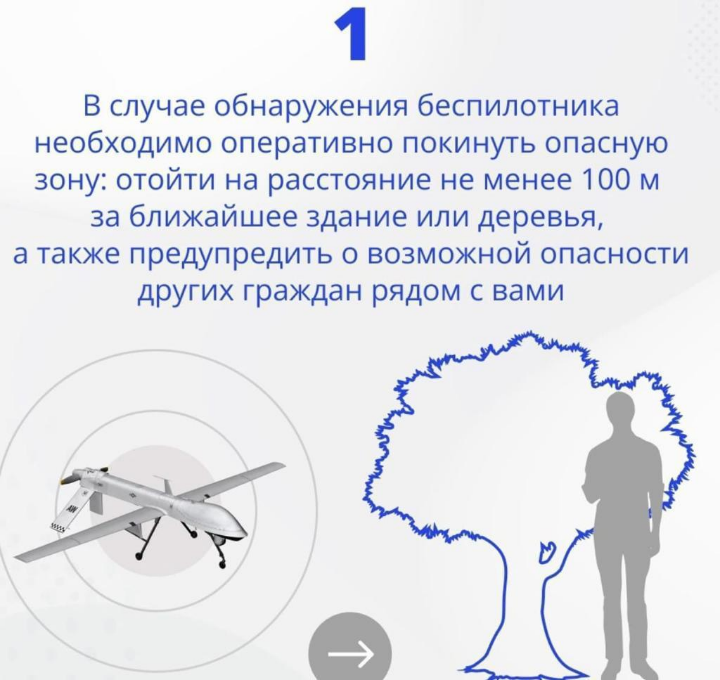 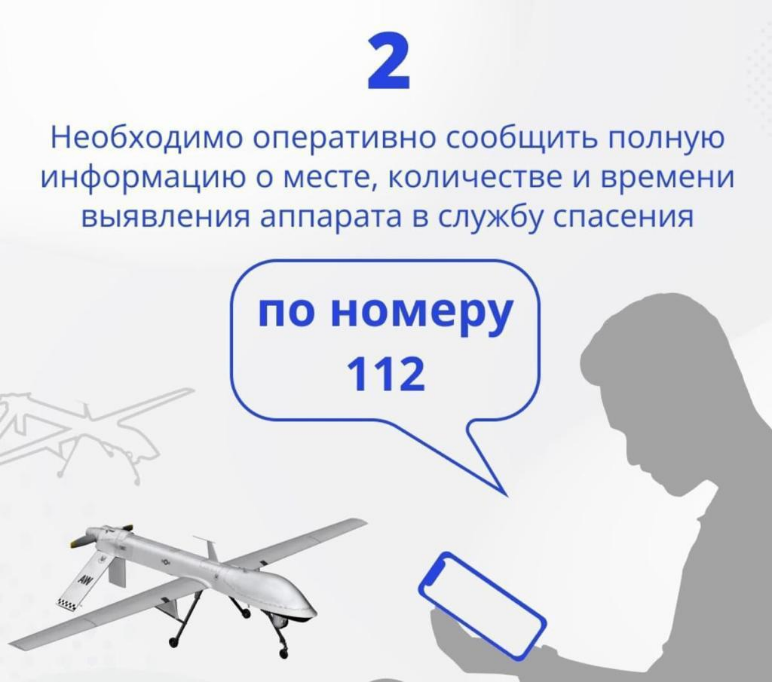 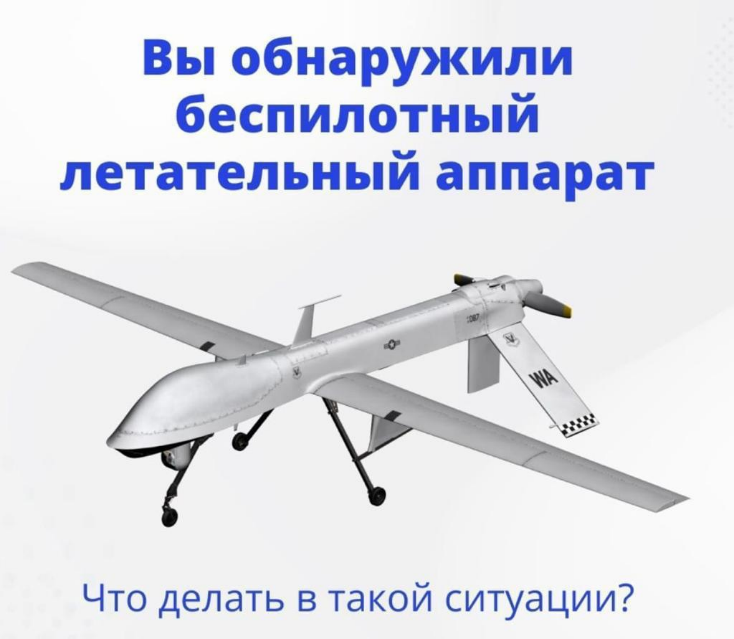 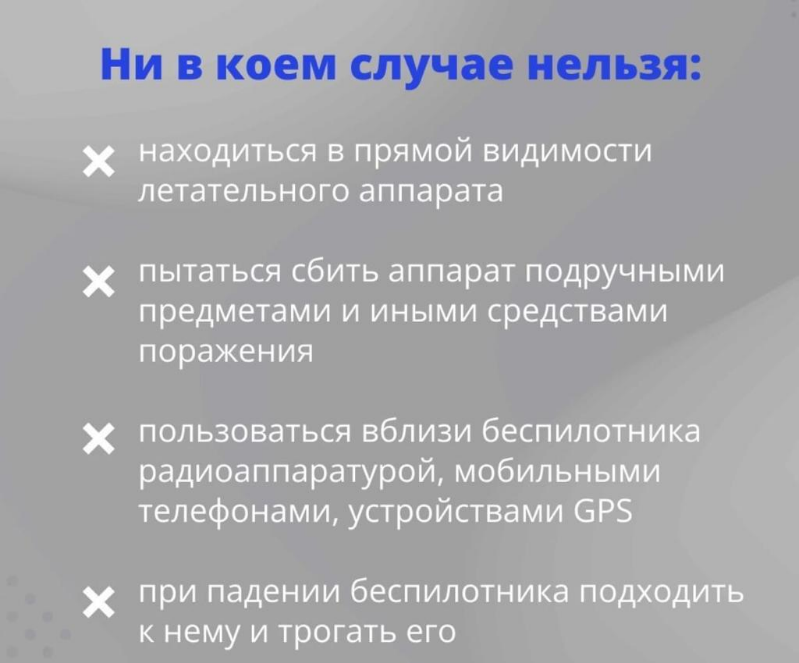 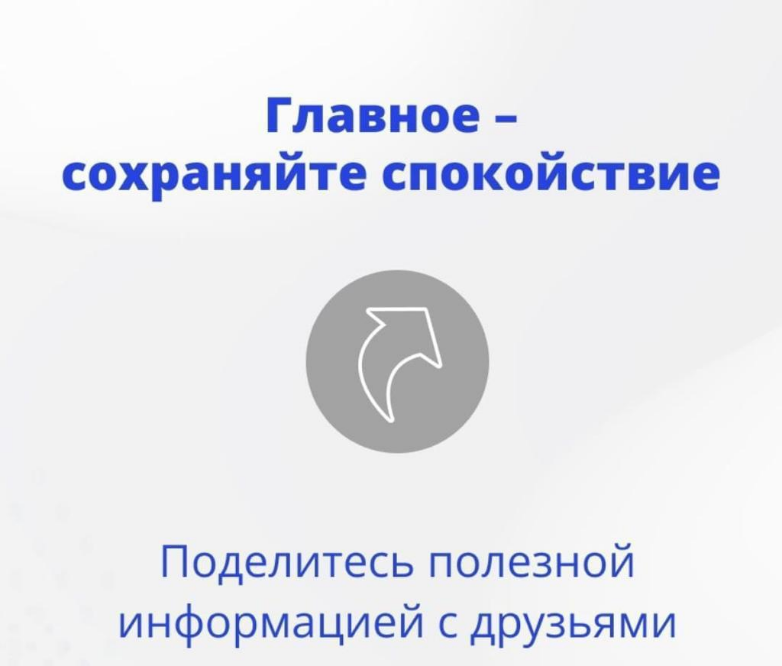 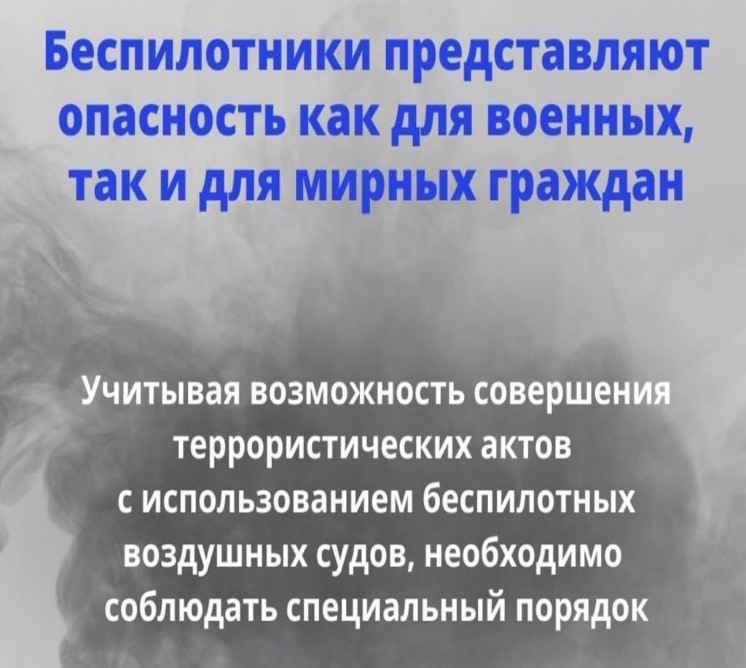 МКУ «УГО и ЧС» Кавказского района